Tehetségkutató Diákmédia Pályázat   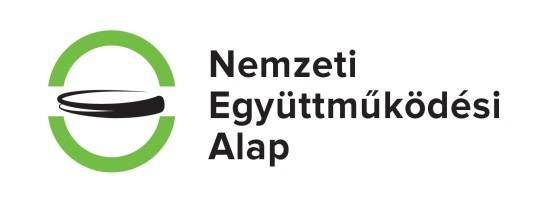 A DUE Médiahálózat, a diákújságíró egyesület 25. alkalommal kiírt Tehetségkutató Diákmédia Pályázatán bármelyik iskolatípus tanulói, szerkesztőségei indulhatnak. Pályázni kizárólag saját munkával lehet, a részvétel felső korhatára pedig 25 év.A pályaműveket a kategóriákon belül három korcsoportban értékelik: általános iskola, középiskola és felsőoktatás. A pályázatokat kizárólag elektronikusan lehet beadni. A pályázathoz szükséges adatok megadásán kívül fel kell tölteni a pályamunkákat (kivéve a lapok esetében, amelyeket postai úton várunk), illetve szükséges még egy rövid szöveges bemutatkozást is mellékelni.Beküldési határidő: 2015. március 15., a Magyar Sajtó NapjaA pályázati díjak összértéke 2 millió forint. A középiskolai és felsőoktatási kategória helyezettjei kedvezményes részvételi lehetőséget nyernek Magyarország legjobb médiatáborába és leghatékonyabb gyakorlati médiaképzésére, a DUE Médiahálózat idei Médiatáborába, amelyet 2015 júliusában rendeznek meg.Bővebb információ az alábbi linken található:http://www.due.hu/hir/1184/due-tehetsegkutato-diakmedia-palyazat-2015-----------------------------------------------------------------------------------------------------------------------------------
Erasmus+ 2015 - Innovációt és bevált gyakorlatok megosztását célzó együttműködések (KA2)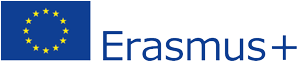 1. Célja innovatív módszerek fejlesztése és bevált gyakorlatok terjesztése. Ezen kívül a kulcskompetenciák, többek között a vállalkozói készség fejlesztése és új (gazdasági- és társadalmi) vállalkozások létrejöttének segítése. A szervezetek számára szakmai megújulást is jelenthet. Fontos szempont az ifjúsági terület és a munka világának összekapcsolása.2. Kik pályázhatnak?civil szervezetek, egyesületek > oktatási intézmények > közintézmények > informális csoportok > kis-,és középvállalkozások, nagyvállalatok, társadalmi vállalkozások > kulturális központok, képzési központok, stb.3. Támogatható tevékenységek, példák:> Innovatív megközelítés: módszerek, eszközök, tanulmányok, képzések, infokommunikációs eszközök használata.> Együttműködés különböző szektorok (munka világa, közszféra, civil társadalom) között.> Hálózatépítés, bevált gyakorlatok megosztása, tapasztalatok cseréje.> Aktív állampolgárság és új társadalmi vállalkozások létrehozása.> Regionális szintű önkormányzatok együttműködései.> Képzési, tanítási, tanulási célú tevékenységek (amennyiben hozzáadott értéket képviselnek).4. Résztvevő országok:- Programországok- az Európai Unióval szomszédos partnerországok: csak partnerként, és csakis ha hozzáadott értéket képviselnek. Pályázati határidők
A pályázatok beadásának határideje 2015-ben:
2015. február 4. 12 óra (brüsszeli idő)
2015. április 30. 12 óra (brüsszeli idő)
2015. október 1. 12 óra (brüsszeli idő)További információ az alábbi linken érhető el:http://www.pafi.hu/_pafi/Palyazat.nsf/werverv/21A135AF2522BB55C1257D9B003C0964?OpenDocument  Hallgatói szakmai gyakorlati - Campus Hungary		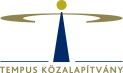 A Tempus Közalapítvány a "Nemzeti Kiválóság Program - Campus Hungary, K+F projektekhez és képzési programokhoz kapcsolódó, nemzetközi hallgatói mobilitás személyi támogatási rendszerének fejlesztése konvergencia program" című projekt keretében ösztöndíjpályázatot hirdet 2014. október 1. és 2015. július 31. között megvalósítható szakmai gyakorlati mobilitásra a konvergencia régiók felsőoktatási intézményeiben tanulók számára. 

A szakmai gyakorlat célja 
A szakmai gyakorlat célja, hogy a hallgató a külföldi cégnél, fogadó szervezetnél eltöltött időszak után olyan tapasztalatokkal, készségekkel gazdagodva térjen haza, mely a magyar munkaerőpiacon való elhelyezkedésben előnyt biztosít számára. 

A szakmai gyakorlat időtartama 
Minimum 2 hónap (60 nap) az utazás napjai nélkül; az ösztöndíj összegébe európai országok esetén 1+1 nap, míg Európán kívüli országokba 2+2 nap lesz utazásra kalkulálva. A pályázat benyújtására jogosultak köre 
Bármely a magyarországi konvergencia régióban található államilag akkreditált felsőoktatási intézmény hallgatója, aki 
- a pályázott tevékenység megvalósításakor aktív hallgatói jogviszonnyal rendelkezik; 
- a fogadó intézmény/vállalkozás munkanyelvéből megfelelő nyelvtudással rendelkezik, 
- rendelkezik az általa választott fogadó intézmény/vállalkozás fogadólevelével 
- Vállalja, hogy a támogatás lejártát követő 5 évig részt vesz a program alumni rendszerében illetve biztosítja elérhetőségét. 
- Intézményi speciális formai feltételek (Az intézményi speciális formai feltételekről bővebb információ a küldő felsőoktatási intézmény honlapján közzétett pályázati felhívásban található.) 
A pályázat beadásával a pályázó egyúttal hozzájárul ahhoz, hogy a pályázat megvalósításával kapcsolatos valamennyi adatát küldő intézménye és a Tempus Közalapítvány kezelje. A pályázat benyújtása 
Egyéni pályázatok benyújtására az alábbi határidőkkel van lehetőség: 2014. december 5. (péntek) 12.00 
A következő pályázati beérkezési határidő: 2015. január 16. (péntek) 12.00 
A következő pályázati beérkezési határidő: 2015. február 25. (szerda) 12.00 
A pályázat benyújtásának határideje 2014. december 5. (péntek) 12.00 
A döntés várható időpontja 2015. január vége 
A pályázat benyújtásának határideje 2015. január 16. (péntek) 12.00 
A döntés várható időpontja 2015. február vége 
A pályázat benyújtásának határideje 2015. február 25. (szerda) 12.00 
A döntés várható időpontja 2015. március vége. További információ az alábbi linken érhető el:http://www.pafi.hu/_pafi/Palyazat.nsf/werverv/91549440E1505A85C1257D9E00344C02?OpenDocumentLendület-kutatócsoportok létrehozása 2015-2020 	 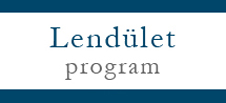 A Magyar Tudományos Akadémia pályázati felhívása új Lendület-kutatócsoportok létrehozására 2015-2020

A pályázat célja
A Magyar Tudományos Akadémia (a továbbiakban: MTA) elnöke a Lendület program keretében nyílt pályázati eljárású felhívást tesz közzé 2015-ben induló kutatócsoportok létrehozására az MTA kutatóközpontjaiban, kutatóintézeteiben (a továbbiakban: akadémiai intézmények) és a hazai egyetemeken (a továbbiakban együttesen: kutatóhely). A Lendület program célja az akadémiai intézmények és egyetemi kutatások dinamikus megújítása nemzetközileg kimagasló teljesítményű kutatók és kiemelkedő fiatal tehetségek külföldről történő hazahívásával, illetve itthon tartásával. A Lendület program a kiválóság és a mobilitás együttes támogatására irányul, ennek megfelelően célja, hogy a befogadó kutatóhelyeken új téma kutatására alakuló kutatócsoportok számára biztosítson forrást, nem pedig az, hogy már meglévő csoportokat támogasson. Az új Lendület-kutatócsoportok támogatására 2015-ben rendelkezésre álló várhatóan 400 M Ft-ból megközelítőleg 8-12 új kutatócsoport indítható. A teljes támogatási időszak - a jelen pályázati kiírásban és a támogatási szerződésben foglaltak szerint - maximum 5 év.

A pályázat benyújtására jogosultak köre, részvételi feltételek
1. Lendület-kutatócsoport vezetésére tudományos fokozattal rendelkező kutatók - életkoruknak és tudományos teljesítményüknek megfelelően - az alábbi kategóriákban pályázhatnak:
Lendület I. - Önálló kutatói pályát kezdők kategóriája: 38 év alatti, kiemelkedő és folyamatosan növekvő teljesítményt mutató, ígéretes fiatal kutatók. E kategória nyertesei vállalják, hogy a Lendület program keretében végzett kutatásaik során vagy azok befejezésekor pályáznak az Európai Kutatási Tanács (ERC) "Starting" vagy "Consolidator" kategóriájában.
Lendület II. - Sikeres önálló kutatói pályát folytatók kategóriája: 35-45 év közötti, nemzetközileg is elismert, tartósan kiemelkedő és növekvő teljesítményű vezető kutatók. E kategória nyertesei vállalják, hogy a Lendület program keretében végzett kutatásaik során vagy azok befejezésekor pályáznak az Európai Kutatási Tanács (ERC) "Consolidator" vagy "Advanced" kategóriájában.A pályázat benyújtása, tartalmi és formai követelmények
A pályázatokat angol (a humán- és társadalomtudományi pályázatokat angol vagy magyar) nyelven lehet benyújtani a Lendület elektronikus pályázati rendszeren keresztül (https://palyazat.mta.hu/lendulet). A pályázati anyagok feltöltésének határideje 2015. január 13., 12.00 (közép-európai idő szerint).További információ az alábbi linken érhető el:http://www.pafi.hu/_pafi/Palyazat.nsf/werverv/CB4CC8453CBA0278C1257D9E003ACE37?OpenDocument  CEEPUS hálózati pályázatok (intézmények részére)  			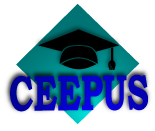 
A CEEPUS programon belül a nemzetközi együttműködések kialakítása a hivatalos CEEPUS országok (Albánia, Ausztria, Bosznia-Hercegovina, Bulgária, Csehország, Horvátország, Koszovó, Lengyelország, Macedónia, Magyarország, Moldova, Montenegró, Románia, Szerbia, Szlovákia, és Szlovénia) akkreditált felsőoktatási intézményei között lehetséges. A CEEPUS programban a teljes pályázati folyamat online zajlik. A pályázatok beadásának első lépése egy hálózat (network) létrehozása vagy egy már működő hálózathoz való csatlakozás. Ez az együttműködni kívánó felsőoktatási intézmények feladata. A CEEPUS hálózat az a szervezeti keret, amelyben a hallgatók és oktatók mobilitása megvalósul. A hallgatói és oktatói mobilitás az elfogadott hálózatok keretein belül - a fogadó intézmény fogadási keretének erejéig - valósítható meg.Megvalósítható tevékenységek:
- Klasszikus hálózati tevékenység (hallgatói és oktatói mobilitás, intenzív kurzus, hallgatói kirándulás szervezése)
- Klasszikus hálózati tevékenység + közös programok fejlesztése / bevezetése
- Közös tanulmányi programok fejlesztése / bevezetése
- Tanári mobilitás esetén 6 tanítási óra, ill. konzultáció / hét
- Együttműködési megállapodásokat csatolni lehet a pályázathozAz online pályázat véglegesítésének határideje 2014. január 15. 23.59 (szerver idő).További információ az alábbi linken érhető el:http://www.pafi.hu/_pafi/Palyazat.nsf/werverv/91C738DB5DEF978EC1257D9E0034E2DC?OpenDocument 